Технологическая карта урока изобразительного искусства в 7 классеЛист самооцениванияПлан защиты проектаВиды витрин магазина для конвертовМагазин женской одеждыМагазин мужской одеждыМагазин спортивной одеждыЦветочный магазинМагазин детской одеждыМагазин косметики, парфюмерииМагазин игрушекКнижный магазинКластер: «Витрина»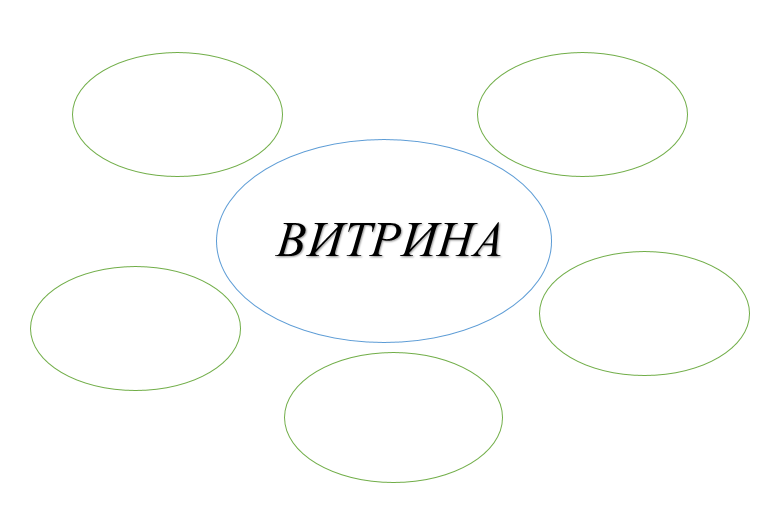 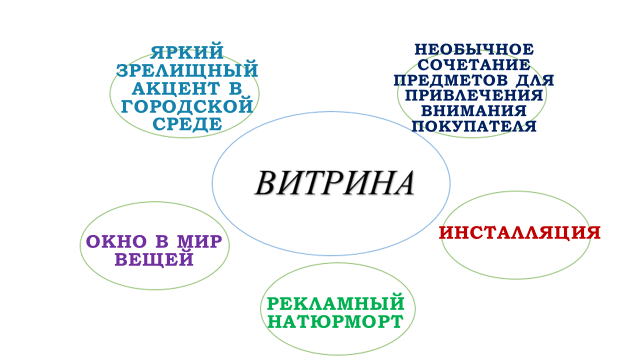 Тема урокаТема урока«Вещь в городе». (Витрина магазина)«Вещь в городе». (Витрина магазина)«Вещь в городе». (Витрина магазина)Тип урокаТип урокаКомбинированныйКомбинированныйКомбинированныйЦель урока (для учителя)Цель урока (для учителя)Способствовать формированию представления об особенностях композиционного решения витрин магазина через проектную деятельность.Способствовать формированию представления об особенностях композиционного решения витрин магазина через проектную деятельность.Способствовать формированию представления об особенностях композиционного решения витрин магазина через проектную деятельность.Цель урока (для обучающихся)Цель урока (для обучающихся)Создать макет витрины магазина по выбранной тематике, работая в группе. Создать макет витрины магазина по выбранной тематике, работая в группе. Создать макет витрины магазина по выбранной тематике, работая в группе. Задачи урокаНатолкнуть   обучающихся   на формулирование темы урока. Смотивировать обучающихся к деятельности, погрузив в проблему.С помощью наводящих вопросов актуализировать знания учащихся и подвести к формулировке целиОрганизовать деятельность обучающихся, направленную на приобретение новых знаний и способов действийРазвивать навыки работы с методом «кластер» и «конверты»Осуществлять контроль над процессом работы групп путём наблюдения и помощи  в затруднительных ситуацияхОрганизовать защиту макетов к витрине магазинаПодвести итог работы с помощью обобщения знанийОрганизовать рефлексиюЗадачи урокаНатолкнуть   обучающихся   на формулирование темы урока. Смотивировать обучающихся к деятельности, погрузив в проблему.С помощью наводящих вопросов актуализировать знания учащихся и подвести к формулировке целиОрганизовать деятельность обучающихся, направленную на приобретение новых знаний и способов действийРазвивать навыки работы с методом «кластер» и «конверты»Осуществлять контроль над процессом работы групп путём наблюдения и помощи  в затруднительных ситуацияхОрганизовать защиту макетов к витрине магазинаПодвести итог работы с помощью обобщения знанийОрганизовать рефлексиюУУДПредметные уменияПредметные уменияЗадачи урокаНатолкнуть   обучающихся   на формулирование темы урока. Смотивировать обучающихся к деятельности, погрузив в проблему.С помощью наводящих вопросов актуализировать знания учащихся и подвести к формулировке целиОрганизовать деятельность обучающихся, направленную на приобретение новых знаний и способов действийРазвивать навыки работы с методом «кластер» и «конверты»Осуществлять контроль над процессом работы групп путём наблюдения и помощи  в затруднительных ситуацияхОрганизовать защиту макетов к витрине магазинаПодвести итог работы с помощью обобщения знанийОрганизовать рефлексиюЗадачи урокаНатолкнуть   обучающихся   на формулирование темы урока. Смотивировать обучающихся к деятельности, погрузив в проблему.С помощью наводящих вопросов актуализировать знания учащихся и подвести к формулировке целиОрганизовать деятельность обучающихся, направленную на приобретение новых знаний и способов действийРазвивать навыки работы с методом «кластер» и «конверты»Осуществлять контроль над процессом работы групп путём наблюдения и помощи  в затруднительных ситуацияхОрганизовать защиту макетов к витрине магазинаПодвести итог работы с помощью обобщения знанийОрганизовать рефлексиюПознавательные УУД:-   систематизация и обобщение знаний о художественной выразительности городской среды,- выявлять особенности предмета исследования-  анализ проблемной ситуации, - самоанализ деятельности Коммуникативные УУД:- работать в группе,- слушать и слышать собеседника, - рассуждать и вести диалог, - распределять обязанности в группеРегулятивные УУД:- принятие учебной цели- планировать и организовывать учебную деятельность-выделять главное и второстепенное в тексте-уметь самостоятельно контролировать свое время и управлять им-следовать по алгоритму при выполнении метода «кластер» и «конверты» -Умение выстроить композицию из отдельных элементов, следуя основным законам композиции- Умение сочетать цвета с помощью цветового круга -Иметь представление об особенностях построения композиции витрины магазина. - Иметь представление о художественной функции и значении витрин в городской среде-Умение выстроить композицию из отдельных элементов, следуя основным законам композиции- Умение сочетать цвета с помощью цветового круга -Иметь представление об особенностях построения композиции витрины магазина. - Иметь представление о художественной функции и значении витрин в городской средеФормы и методы обученияФормы и методы обученияФормы и методы обученияГрупповая, индивидуальная, интерактивная, «Конверты», «Кластер», «Картина настроения»Групповая, индивидуальная, интерактивная, «Конверты», «Кластер», «Картина настроения»Индивидуальная форма обучения. Индивидуальная форма обучения. Индивидуальная форма обучения. Лист самооцениванияЛист самооцениванияМатериалыМатериалыМатериалыУчебник, фломастеры, маркеры, цветные карандаши, ножницы, клей, цветная бумага, бумага формата А3Учебник, фломастеры, маркеры, цветные карандаши, ножницы, клей, цветная бумага, бумага формата А3ЭтапыДеятельность учителяДеятельность учителяДеятельность ученикаДеятельность ученикаОрганизационный этап (1 минута)Закройте глаза, расслабьтесь и давайте мысленно перенесёмся в волшебный город. Представьте, какой он? Полюбуемся его красками. Голубой цвет неба придаст вам спокойствия, красный, кирпичный цвет домов придаст вам уверенности, желтый солнечный теплый цвет придаст вам хорошего настроения. (Откройте глаза). Поздоровайтесь с гостями! ЗДРАВСТВУЙТЕ! А теперь садитесь. Закройте глаза, расслабьтесь и давайте мысленно перенесёмся в волшебный город. Представьте, какой он? Полюбуемся его красками. Голубой цвет неба придаст вам спокойствия, красный, кирпичный цвет домов придаст вам уверенности, желтый солнечный теплый цвет придаст вам хорошего настроения. (Откройте глаза). Поздоровайтесь с гостями! ЗДРАВСТВУЙТЕ! А теперь садитесь. Следуют указаниям педагогаСледуют указаниям педагогаФормулирование обучающимися темы урока(4 минута)Понятие «Город». (Слайд1 ) Назовите ассоциации с этим словом -Что создаёт облик города? (Слайд 2)-Какой один из важных архитектурных элементов здания? (Слайд 3)-Давайте рассмотрим окна различных архитектурных стилей и назовем их. (Слайд 4-6)- Как вы понимаете значение этого выражения? «Окно в мир вещей» (Слайд 7-10)- И как вы понимаете тема нашего урока… –?  (Слайд 11)Понятие «Город». (Слайд1 ) Назовите ассоциации с этим словом -Что создаёт облик города? (Слайд 2)-Какой один из важных архитектурных элементов здания? (Слайд 3)-Давайте рассмотрим окна различных архитектурных стилей и назовем их. (Слайд 4-6)- Как вы понимаете значение этого выражения? «Окно в мир вещей» (Слайд 7-10)- И как вы понимаете тема нашего урока… –?  (Слайд 11)Называют ассоциации, отвечают на вопросы  - Окно- Барокко, готика, модерн, хай-тек- Витрина магазина- Тема урока «Витрина магазина»Называют ассоциации, отвечают на вопросы  - Окно- Барокко, готика, модерн, хай-тек- Витрина магазина- Тема урока «Витрина магазина»Мотивация и стимулирование деятельности обучающихся, постановка цели урока (2 минуты)Погружение обучающихся в проблему: (Слайд 12)Представьте, вы команда дизайнеров. И вы занимаетесь разработкой макетов для различных художественных проектов. И вы участвуете в конкурсе макетов (эскизов) «Витрина магазина». Как вы думаете, почему появилась такая потребность?- Какова ваша цель? Погружение обучающихся в проблему: (Слайд 12)Представьте, вы команда дизайнеров. И вы занимаетесь разработкой макетов для различных художественных проектов. И вы участвуете в конкурсе макетов (эскизов) «Витрина магазина». Как вы думаете, почему появилась такая потребность?- Какова ваша цель? Восприятие проблемной ситуации- Для украшения облика города. - Создать макет «Витрина магазина»Восприятие проблемной ситуации- Для украшения облика города. - Создать макет «Витрина магазина»Актуализация знаний и фиксация затруднений в деятельности, постановка цели(1 минута) Учитель задаёт актуализирующий вопросы:Сейчас вы сможете выполнить поставленную перед вами задачу?- Что нужно нам для этого знать? Что нужно уметь?Учитель задаёт актуализирующий вопросы:Сейчас вы сможете выполнить поставленную перед вами задачу?- Что нужно нам для этого знать? Что нужно уметь?Отвечают на вопросы учителя -нет- что такое витрина, какие особенности у витрины, как составлять композицию витрины  Отвечают на вопросы учителя -нет- что такое витрина, какие особенности у витрины, как составлять композицию витрины  Приобретение учащимися новых знаний и  способов действий.Включение новых знаний в систему знаний. Самостоятельная работа(25 минут)Что такое витрина и каковы ее особенности, вы ответите мне сами, выполнив небольшой кластер.По центру слово – витрина. Вокруг – особенности. Выполняем работу группой- втроём. Учебник – стр. 118. На выполнение – 3 минуты. Проверяем – слайд с верным решением. Достаём лист самооценивания. Подписываем фамилию. И ставим 0 или 1, в зависимости от того, справились ли вы с кластером. В течение урока вы будете ставить баллы по мере того, как будут выполнятся задания.Чтобы ваша команда дизайнеров показала себя разнопланово, мы возьмем несколько тематик магазинов, которые вы выберете сами. Объединяемся в 4 группы. Сами выбираем тематику витрины магазина (подчеркиваем)На конвертах написаны варианты:Магазин женской одеждыМагазин мужской одеждыМагазин спортивной одеждыЦветочный магазинМагазин детской одеждыМагазин косметики, парфюмерии Магазин игрушекКнижный магазин Давайте теперь вспомним, как работать над методом конвертов. Мы использовали его, когда создавали календари. На маленьких листочках вы рисуете предметы, которые по вашему мнению подходят по тематике данной витриныДальше передаем по кругу конверты и работаем уже с картинками соседней группыКогда конверт вернётся изначальный, группа достает все идеи, рассматривает их, берет наиболее интересные и составляет на заготовленном фоне* композицию витрины магазина (коллаж)*В это время 2 человека (отсаживаются за отдельные столы) из группы придумывают фон для витрины, которая изначально была написана на конверте (на заполнение идеями конверта, отводится 3-4 минуты каждой группе) Мы можем назвать это проектом? Тогда любой проект требует защиты.Для группы есть план защиты: (один-два человека в группе работают над защитой, записывают ответы на вопросы)Название магазинаПочему вы выбрали именно эти товары для тематики магазина?Чем ваша витрина привлекательна для покупателя?Как ваша витрина украсит облик города?Где будет располагаться в городе Комсомольске-на-АмуреОсуществляет контроль над процессом работы групп путём наблюдения и корректировки действий. Обучающиеся могут ходить по кабинету для выполнения задания.Что такое витрина и каковы ее особенности, вы ответите мне сами, выполнив небольшой кластер.По центру слово – витрина. Вокруг – особенности. Выполняем работу группой- втроём. Учебник – стр. 118. На выполнение – 3 минуты. Проверяем – слайд с верным решением. Достаём лист самооценивания. Подписываем фамилию. И ставим 0 или 1, в зависимости от того, справились ли вы с кластером. В течение урока вы будете ставить баллы по мере того, как будут выполнятся задания.Чтобы ваша команда дизайнеров показала себя разнопланово, мы возьмем несколько тематик магазинов, которые вы выберете сами. Объединяемся в 4 группы. Сами выбираем тематику витрины магазина (подчеркиваем)На конвертах написаны варианты:Магазин женской одеждыМагазин мужской одеждыМагазин спортивной одеждыЦветочный магазинМагазин детской одеждыМагазин косметики, парфюмерии Магазин игрушекКнижный магазин Давайте теперь вспомним, как работать над методом конвертов. Мы использовали его, когда создавали календари. На маленьких листочках вы рисуете предметы, которые по вашему мнению подходят по тематике данной витриныДальше передаем по кругу конверты и работаем уже с картинками соседней группыКогда конверт вернётся изначальный, группа достает все идеи, рассматривает их, берет наиболее интересные и составляет на заготовленном фоне* композицию витрины магазина (коллаж)*В это время 2 человека (отсаживаются за отдельные столы) из группы придумывают фон для витрины, которая изначально была написана на конверте (на заполнение идеями конверта, отводится 3-4 минуты каждой группе) Мы можем назвать это проектом? Тогда любой проект требует защиты.Для группы есть план защиты: (один-два человека в группе работают над защитой, записывают ответы на вопросы)Название магазинаПочему вы выбрали именно эти товары для тематики магазина?Чем ваша витрина привлекательна для покупателя?Как ваша витрина украсит облик города?Где будет располагаться в городе Комсомольске-на-АмуреОсуществляет контроль над процессом работы групп путём наблюдения и корректировки действий. Обучающиеся могут ходить по кабинету для выполнения задания.1. Обучающиеся работают над текстом, после оценивают себя.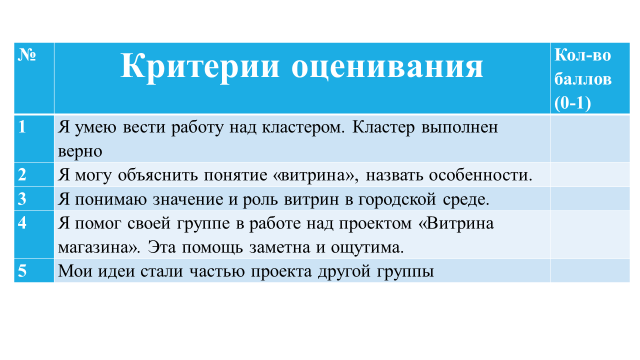 Выбирают тематику витрины магазина Работают над методом конвертов и создают композицию «Витрина  Создают эскиз-макет витрины магазина, готовятся к защите магазина»1. Обучающиеся работают над текстом, после оценивают себя.Выбирают тематику витрины магазина Работают над методом конвертов и создают композицию «Витрина  Создают эскиз-макет витрины магазина, готовятся к защите магазина»Защита проектов. Включение новых знаний в систему знаний и обобщение.(5 минут)Предлагается группам защитить мини-проекты по плану. Почему эта тема важна при изучении городской среды? Как тема урока и то, что мы делаем пригодится в жизни?Предлагается группам защитить мини-проекты по плану. Почему эта тема важна при изучении городской среды? Как тема урока и то, что мы делаем пригодится в жизни?Группы защищают мини-проекты по плануГруппы защищают мини-проекты по плануИтог урока. Оценивание. (1 минута)- Какая цель у нас была?-Достигли ли вы поставленной цели?А теперь заполните до конца лист самооценивания. - Какая цель у нас была?-Достигли ли вы поставленной цели?А теперь заполните до конца лист самооценивания. Выявляют степень достижения цели, оценивают свою деятельность по критериямВыявляют степень достижения цели, оценивают свою деятельность по критериямИнформация о домашнем задании (1 минута)Сфотографировать понравившиеся витрины в нашем городе.
Сфотографировать понравившиеся витрины в нашем городе.
Записывают задание на домЗаписывают задание на домРефлексия учебной деятельности(1 минута)Теперь не вслух, а «про себя». Выберите картину с Вашим сегодняшним настроением на уроке. Подумайте, почему оно именно такое? За что вы можете похвалить себя?Вспомните самый приятный момент на уроке.  Спасибо за урок! До свидания!Теперь не вслух, а «про себя». Выберите картину с Вашим сегодняшним настроением на уроке. Подумайте, почему оно именно такое? За что вы можете похвалить себя?Вспомните самый приятный момент на уроке.  Спасибо за урок! До свидания!Проецируют на свое состояние две картины: яркий и красочный город, тёмный, бесцветный город. Выбирают для себя, что близко их настроению.Проецируют на свое состояние две картины: яркий и красочный город, тёмный, бесцветный город. Выбирают для себя, что близко их настроению.№Критерии оценивания Кол-во баллов (0-1)1Кластер выполнен верно2Я могу объяснить понятие «витрина», назвать особенности.3Понимаю значение и роль витрин в городской среде.4Я помог своей группе в работе над проектом «Витрина магазина». Эта помощь заметна и ощутима.5Мои идеи стали частью проекта другой группы№Критерии оценивания Кол-во баллов (0-1)1Кластер выполнен верно2Я могу объяснить понятие «витрина», назвать особенности.3Понимаю значение и роль витрин в городской среде.4Я помог своей группе в работе над проектом «Витрина магазина». Эта помощь заметна и ощутима.5Мои идеи стали частью проекта другой группы№Критерии оценивания Кол-во баллов (0-1)1Кластер выполнен верно2Я могу объяснить понятие «витрина», назвать особенности.3Понимаю значение и роль витрин в городской среде.4Я помог своей группе в работе над проектом «Витрина магазина». Эта помощь заметна и ощутима.5Мои идеи стали частью проекта другой группы№Критерии оценивания Кол-во баллов (0-1)1Кластер выполнен верно2Я могу объяснить понятие «витрина», назвать особенности.3Понимаю значение и роль витрин в городской среде.4Я помог своей группе в работе над проектом «Витрина магазина». Эта помощь заметна и ощутима.5Мои идеи стали частью проекта другой группы№Критерии оценивания Кол-во баллов (0-1)1Кластер выполнен верно2Я могу объяснить понятие «витрина», назвать особенности.3Понимаю значение и роль витрин в городской среде.4Я помог своей группе в работе над проектом «Витрина магазина». Эта помощь заметна и ощутима.5Мои идеи стали частью проекта другой группы№Критерии оценивания Кол-во баллов (0-1)1Кластер выполнен верно2Я могу объяснить понятие «витрина», назвать особенности.3Понимаю значение и роль витрин в городской среде.4Я помог своей группе в работе над проектом «Витрина магазина». Эта помощь заметна и ощутима.5Мои идеи стали частью проекта другой группы№Критерии оценивания Кол-во баллов (0-1)1Кластер выполнен верно2Я могу объяснить понятие «витрина», назвать особенности.3Понимаю значение и роль витрин в городской среде.4Я помог своей группе в работе над проектом «Витрина магазина». Эта помощь заметна и ощутима.5Мои идеи стали частью проекта другой группы№Критерии оценивания Кол-во баллов (0-1)1Кластер выполнен верно2Я могу объяснить понятие «витрина», назвать особенности.3Понимаю значение и роль витрин в городской среде.4Я помог своей группе в работе над проектом «Витрина магазина». Эта помощь заметна и ощутима.5Мои идеи стали частью проекта другой группы№Критерии оценивания Кол-во баллов (0-1)1Кластер выполнен верно2Я могу объяснить понятие «витрина», назвать особенности.3Понимаю значение и роль витрин в городской среде.4Я помог своей группе в работе над проектом «Витрина магазина». Эта помощь заметна и ощутима.5Мои идеи стали частью проекта другой группы№Критерии оценивания Кол-во баллов (0-1)1Кластер выполнен верно2Я могу объяснить понятие «витрина», назвать особенности.3Понимаю значение и роль витрин в городской среде.4Я помог своей группе в работе над проектом «Витрина магазина». Эта помощь заметна и ощутима.5Мои идеи стали частью проекта другой группыПлан защиты: (один-два человека в группе работают над защитой, записывают ответы на вопросы)Название магазинаПочему вы выбрали именно эти товары для тематики магазина?Чем ваша витрина привлекательна для покупателя?Как ваша витрина украсит облик города?Где будет располагаться в городе Комсомольске-на-АмуреПлан защиты: (один-два человека в группе работают над защитой, записывают ответы на вопросы)Название магазинаПочему вы выбрали именно эти товары для тематики магазина?Чем ваша витрина привлекательна для покупателя?Как ваша витрина украсит облик города?Где будет располагаться в городе Комсомольске-на-АмуреПлан защиты: (один-два человека в группе работают над защитой, записывают ответы на вопросы)Название магазинаПочему вы выбрали именно эти товары для тематики магазина?Чем ваша витрина привлекательна для покупателя?Как ваша витрина украсит облик города?Где будет располагаться в городе Комсомольске-на-АмуреПлан защиты: (один-два человека в группе работают над защитой, записывают ответы на вопросы)Название магазинаПочему вы выбрали именно эти товары для тематики магазина?Чем ваша витрина привлекательна для покупателя?Как ваша витрина украсит облик города?Где будет располагаться в городе Комсомольске-на-Амуре